                                                                                                   Buenos Aires,  9 agosto de 2018Estudio Palmero BelizanA quien corresponda, Nos dirigimos a Usted a fin de agradecerles su colaboración con Fundación Nordelta, a través de la donación de 10 pelotas de futbol “Bola”que serán utilizados en nuestras sede del barrio Las Tunas. Somos una organización sin fines de lucro que desde el año 2001 trabaja con el firme objetivo de ser puente entre comunidades. Implementamos programas de salud, educación, trabajo y desarrollo comunitario con el fin de generar oportunidades y mejorar la calidad de vida de vecinos del Barrio Las Tunas y a partir de 2016 sumando nuevas comunidades vulnerables vecinas como El Lucero, El Alge y barrio San Luis.Comenzamos con Las Tunas, uno de los barrios de Tigre con mayor densidad poblacional y necesidades básicas insatisfechas. Esta comunidad cuenta con más de 25.000 habitantes que viven en condiciones muy precarias, el desempleo alcanza al 50% de la población y el 60% de los niños menores de 5 años no accede a la educación por insuficiencia de vacantes. Actualmente, más de 800 familias forman parte y asisten a las diversas actividades que ofrece la Fundación en alianza con distintas instituciones públicas y privadas. Gracias al aporte de empresas y donantes particulares, la Fundación puede realizar este trabajo. Desde ya, estamos muy agradecidos,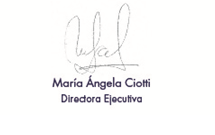 